Муниципальное дошкольное образовательное учреждение детский сад №6 «Колокольчик»155362, Ивановская область, г. Пучеж, ул. Заводская, д.8/1, тел. 8(49345)2-26-46_____________________________________________________________________________УТВЕРЖДЕНО:Приказ № 31о от 30.08.2023г.                                                                                                           Заведующий МДОУ №                                                                   Л.А.Шумилова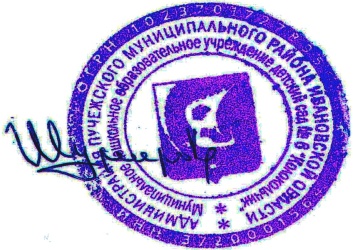 Календарный учебный графикна 2023 - 2024 учебный годСодержаниеСрокиНачало учебного года01 сентября 2023 годаГрафик каникулЗимние каникулы с 30.12.2023г. до 08.01.2024г.Окончание учебного года31 мая 2024 годаЛетний оздоровительныйпериодс 03.06.2024 г. до 30.08.2024 годаПродолжительностьучебного года, всего38 недельв том числе: 1 полугодие17 недель2 полугодие21 неделяПродолжительностьучебной недели5 днейСроки проведенияпедагогического мониторинга01.09.2023г. - 15.09.2023г.20.05.2024г. - 31.05.2024г.